Załącznik nr 10 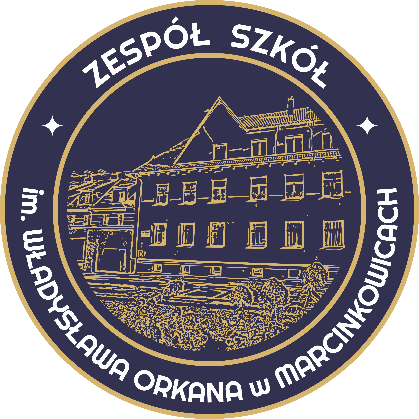                                                                                                                    do Wniosku o przyjęcie do internatu                                                                                                               w Zespole Szkół w Marcinkowicach...................................................................... imię i nazwisko ...................................................................... (adres zamieszkania) Oświadczenieo sprawowaniu pieczy zastępczej nad dzieckiemOświadczam, że  sprawuję pieczę zastępczą nad dzieckiem.…………………………………,                                                                                                            (imię i nazwisko kandydata)PESEL …………………………………..Oświadczam, iż wszystkie podane dane są zgodne ze stanem faktycznym. Jestem świadomy(a) odpowiedzialności karnej za złożenie fałszywego oświadczenia......................................                                             ........................................................................... Miejscowość, data                                                           Czytelny podpis osoby składającej oświadczenie 